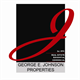 Sonya Brown-Marshall, Realtor			sonya@gejproperties.com	Commercial Real Estate Lease Intake		832.216.3780Please complete the questionnaire.  * Indicates required fieldAbout the Client:

About the business:
About the space:
Lease Type (Gross, NNN, Full Service):Top of FormClient Name *Business NamePhone *Email *Best way to contactBest time to callReferred byAre you working with another agent?Yes  No Would you like our firm to represent you in your search, negotiations and lease structuring?Yes  No Other decision makers/partnersWhat type of business?How long have you been in business?Hours of operation?Number of employees?Who are your typical customers?How do your customers find your business?Other existing locations? Where?Other businesses that complement your business?Keep the search confidential (concerned about employees, competitors, etc)?Yes   No  What is your timeline - when do you need the space?Building size and layout?Lot size (parking)?What will the space be used for?Where is your ideal location (county/ area/ city/ etc.)Any particular type of area/neighborhood/demographics?Appearance/location type (office/professional setting, retail, industrial area, etc)?Traffic requirements (main road, secondary, etc)?Client/customer access (foot traffic)?Space requirements (a must/nice to have). Check all that applies.Open Space  Offices 

First Floor  Higher Floors 

Kitchen  Conference Room 

Loading Dock  Drive-in/Rollup Door  

Security  Storage Space  

Internet Connection  Phone 

Highway Access  Freight Access 

Refrigeration  Fire Sprinklers 

Water Access  Street Frontage 

Bathroom  Sinks 

Hazmat Storage  Delivery Parking 

American With Disabilities (ADA) Compliance  Ceiling HeightForklift HeightElectrical RequirementsNumber of Parking SpacesWhat is the maximum rent budget (base rent plus NNN)?What are you currently paying for rent?Lease type?Lease term?Option (s) to renew?What is your tenant improvement budget?What other factors are important in the lease?